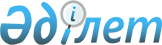 Ақмола аграрлық университетiне Сәкен Сейфуллиннiң атын беру туралыҚазақстан Республикасы Үкiметiнiң қаулысы 1996 жылғы 29 шiлдедегi N 938



          Қазақстан Республикасының Үкiметi қаулы етедi:




          Қазақстан Республикасы Бiлiм министрлiгiнiң Ақмола аграрлық
университетiне белгiлi жазушы, көрнектi қоғам және мемлекет
қайраткерi Сәкен Сейфуллиннiң атын беру туралы ұсынысы қабылдансын
және алдағы уақытта ол Сәкен Сейфуллин атындағы Ақмола аграрлық
университетi болып аталсын.





     Қазақстан Республикасының
          Премьер-Министрi


					© 2012. Қазақстан Республикасы Әділет министрлігінің «Қазақстан Республикасының Заңнама және құқықтық ақпарат институты» ШЖҚ РМК
				